Дата постановки на учет 18.10.1999Дата государственной регистрации 07.11.2011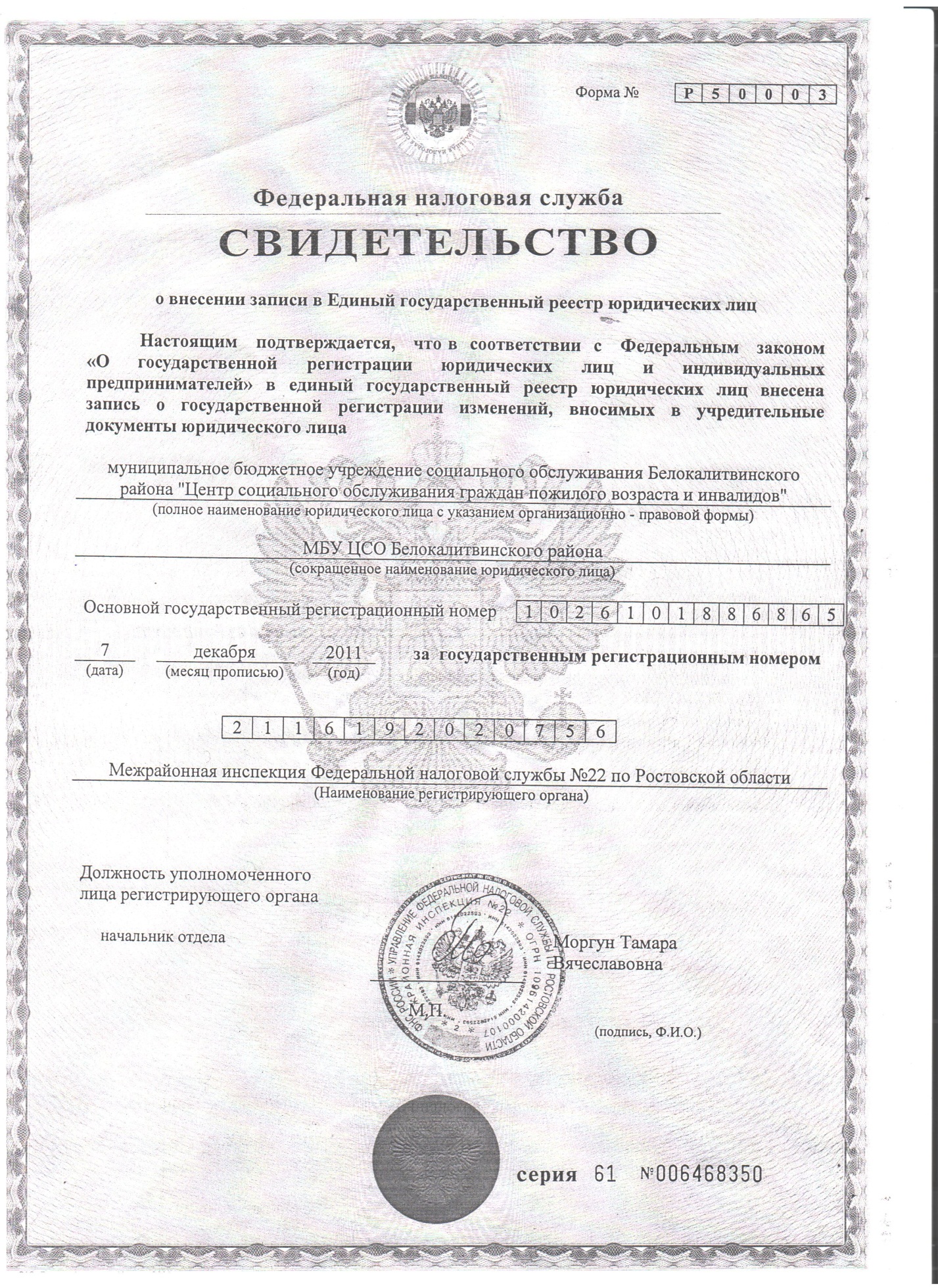 Органы, осуществляющие функции и полномочия учредителя: УПРАВЛЕНИЕ СОЦИАЛЬНОЙ ЗАЩИТЫ НАСЕЛЕНИЯ АДМИНИСТРАЦИИ БЕЛОКАЛИТВИНСКОГО РАЙОНАЮридический адрес: 347042, Ростовская область, Белокалитвинский район, г. Белая Калитва, ул. Жуковского, д. 11Фактический адрес: 347042, Ростовская область, Белокалитвинский район, г. Белая Калитва, ул. Жуковского, д. 11Режим работы: пн-чт 9.00 - 18.00                         птн  9.00 - 16.30                  перерыв 13.00 - 13.42Телефон: 8(86383)2 54 54; 2 78 07Телефон горячей линии: 8(86300)0-00-00Факс: 8(86383)27171Адрес электронной почты: cso@kalitva.donpac.ru